Праздник в средней группе «Слава Армии родной!»Ведущий: Сегодня мы собрались, чтобы поздравить всех мужчин с Днем защитника Отечества. Наверное, защитники есть в каждой семье – это и дедушки, и старшие братья, и, конечно же, ваши любимые папы! Пожелаем им здоровья, любви, успехов во всех делах и гордости за своих детей, которые вас очень любят!Поприветствуем наших детей бурными аплодисментами.(Дети под музыку заходят в зал)Ведущий: Нашей армии Российской
                                День рожденья в феврале!
                                Слава ей непобедимой!
                                Слава миру на земле!
                                Трубы громкие поют.
                                Нашей армии…Дети:   Салют!    (Машут шариками)Ведущий: В космос корабли плывут.
                                Нашей армии…Дети:  Салют!    (Машут шариками)Ведущий: На планете мир и труд.
                                Нашей армии…Дети:   Салют!    (Машут шариками)1 ребёнок:  Чтоб была Отчизна
                                         Твёрдой, как гранит,
                                         Армия родная
                                         На посту стоит.2 ребёнок:  Самолёты в небе,
                                         В море корабли
                                         Стерегут просторы
                                         Русской земли.3 ребёнок:  Армия родная
                                         Славна и сильна.
                                         Мирную державу
                                         Бережёт она.Ведущий: Ну-ка смелые бойцы,Все ребята –молодцы.Дружно, вместе,Спойте веселую песню.Песня «Праздник, праздник к нам пришел»Ведущий: Дети, вы знаете, какими качествами должен обладать солдат? Ведущий : Солдат должен быть отважным, храбрым, сильным, быстрым. И наши мальчики тоже будут такими. Вот послушайте сами.1 ребёнок:  Мы играем, мы играем,
                                        Мы – пехота, моряки.
                                        Мы ракеты запускаем,
                                        Любим звонкие клинки.2 ребёнок:  Мы мечтаем, мы мечтаем,
                                        Что, когда мы подрастём,
                                        Пехотинцами мы станем
                                        И во флот служить пойдём.3 ребёнок:  На границу и в сапёры,
                                        В лётчики, в подводный флот.
                                        Подрастут ребята скоро,
                                        А пока игра идёт.Ведущий: А девочки нашим  мальчикам споют частушки.Частушки на 23 февраля для мальчиков1. Чтоб солдатом бравым быть,Здоровье нужно укрепить,Ежедневно закаляться,Физкультурой заниматься.2. Вытащить не могут ВанюПапа с мамою из ванны,Он ныряет и плывет-Он во флот служить пойдет3. Кир  по комнате летает,Руки-крылья расправляет,Всех таранит самолетом,Будет в армии пилотом4. Чтобы в армии служить,Очень крепким надо быть.Ведущий: Ребята, а еще солдаты должны быть внимательными. А вы внимательные? Посмотрим, игра на внимание с флажками.Если подниму синий-хлопаем,Зеленый – топаем,Красный – кричим ура.(игра)Ведущий: Самые наши главные защитники – это папы, дедушки.Давайте прочтем о них стихи.  Какие же наши папы.Может он в футбол играть,Может книжку мне читать,Может суп мне разогреть,Может мультик посмотреть.2.Может прокатить меняВместо быстрого коня.Может рыбу он ловить,Кран на кухне починить.3.     Я знаю, что папа мой тоже когда-то
Был очень хорошим и смелым солдатом
Я папу люблю, и его непременно
Поздравить хочу в этот праздник военный…4.
Сейчас я повыше на стул заберусь
Военную песню спою ему громко
Пусть знает мой папа, что я им горжусь
А он пусть гордится успехом ребенка.Песня «Мой папа»  ( Муз. Н. Рыбкиной, сл. неизвестного автора)Ведущий: Многие папы, дедушки когда -то служили. Мамы, бабушки тоже имеют представление о том, как служится в армии. Предлагаю сыграть всем зрителям в игру «Как в армии».  Я задаю вопросы, а вы отвечаете жестами или с помощью слов.1.Как служил?  (большой палец вверх)2.Как дружил?  (пальцы в замок)3.Как по цели стрелял?  (вот так)4.Как в казарме спал? (храп)5.Как кашу ел? (ням-ням)6.Как в строю песни пел? (ля,ля,ля)7.Как по дому скучал? (плачет)8.Как маршировал? (ать2,ать 2)9.А как  смеялся? (ха-ха) Ведущий: А сейчас послушаем стихотворенье про дедушку.Мой дедуля
А.Чурбанова. 
Мой дедуля дорогой,
Мы гордимся все тобой!
И скажу я по секрету:
Лучше нет на свете деда!
Буду я всегда стараться
На тебя во всём равняться!
Танец   « Яблочко»Ведущий: Наши ребята не только  умеютПеть и танцевать,Но и в веселые игрыОчень любят играть.Игра «Силачи». Играем по очереди. Нужно каждый шарик «передуть» на территорию противникаВед :Наши ребята действительно очень сильные, ловкие, быстрые.А каковы их родители?Игра  с родителями  «Разминуем минное поле»Ведущий: И сново стихи о мальчикахХвост назад, а руль вперед —Вот и вышел самолет.Ничего, что он покаНе летает в облака.Лишь бы выросли пилоты,Будут в небе самолеты. Песня « Вот поезд наш мчится»   (Слова Т. Бабаджан, музыка Н. Метлова)Ведущий: В праздничный день в больших городах устраивают  военные парады, и мы решили не отставать. Предлагаю вашему вниманию музыкальную игру.Игра « Парад»Идут солдаты наши,Отличные бойцы.Покой страны любимойБерегут они. (маршируют по залу)Вот конница нашаСпешит на парад.Мы коннице нашейКрикнем : «Ура!»( двигаются галопом)А за конницей матросы,Покорители морей,Капитаны и наводныхИ подводных кораблей.( плывут)Наши летчики пилотыДружно водят самолеты.(летают)Дети, стой! Раз –два! Вот и кончилась игра!Ведущий: Я думаю, что наши мальчики , когда подрастут, станут хорошими защитниками наше родины.Вот и кончился наш праздникИ желаем на прощаньеВсем здоровье укреплятьМышцы крепче накачать.Папам всем мы пожелаемНе стареть и не болеть,Больше спортом заниматься,Чувство юмора иметь.Ребенок 1: Пусть будет мир на всей планете,Ребенок 2: Пусть люди счастливо живут,Ребенок 3: Пусть больше радуются дети,Ребенок 4: Играют, и танцуют,и песенки поют!        Ребенок 5: Пусть не знают дети горя.
        Ребенок 6:  Пусть на всём земном просторе        Ребенок 7: Дружно спеют урожаи        Ребенок 8: Люди пусть войны не знают
        Ребенок 9:  И улыбкой день встречают,
        Ребенок 10: В небе голуби парят.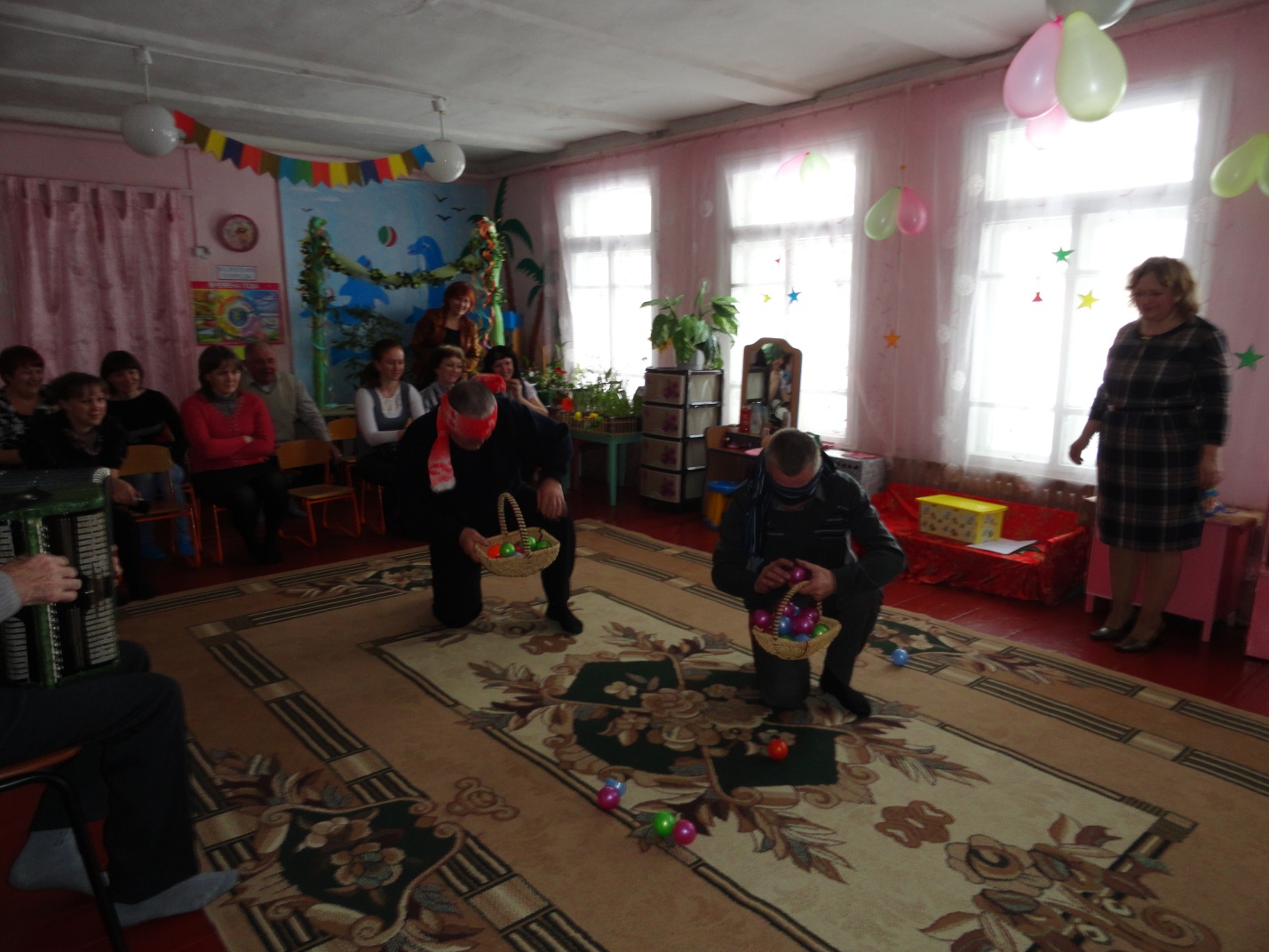 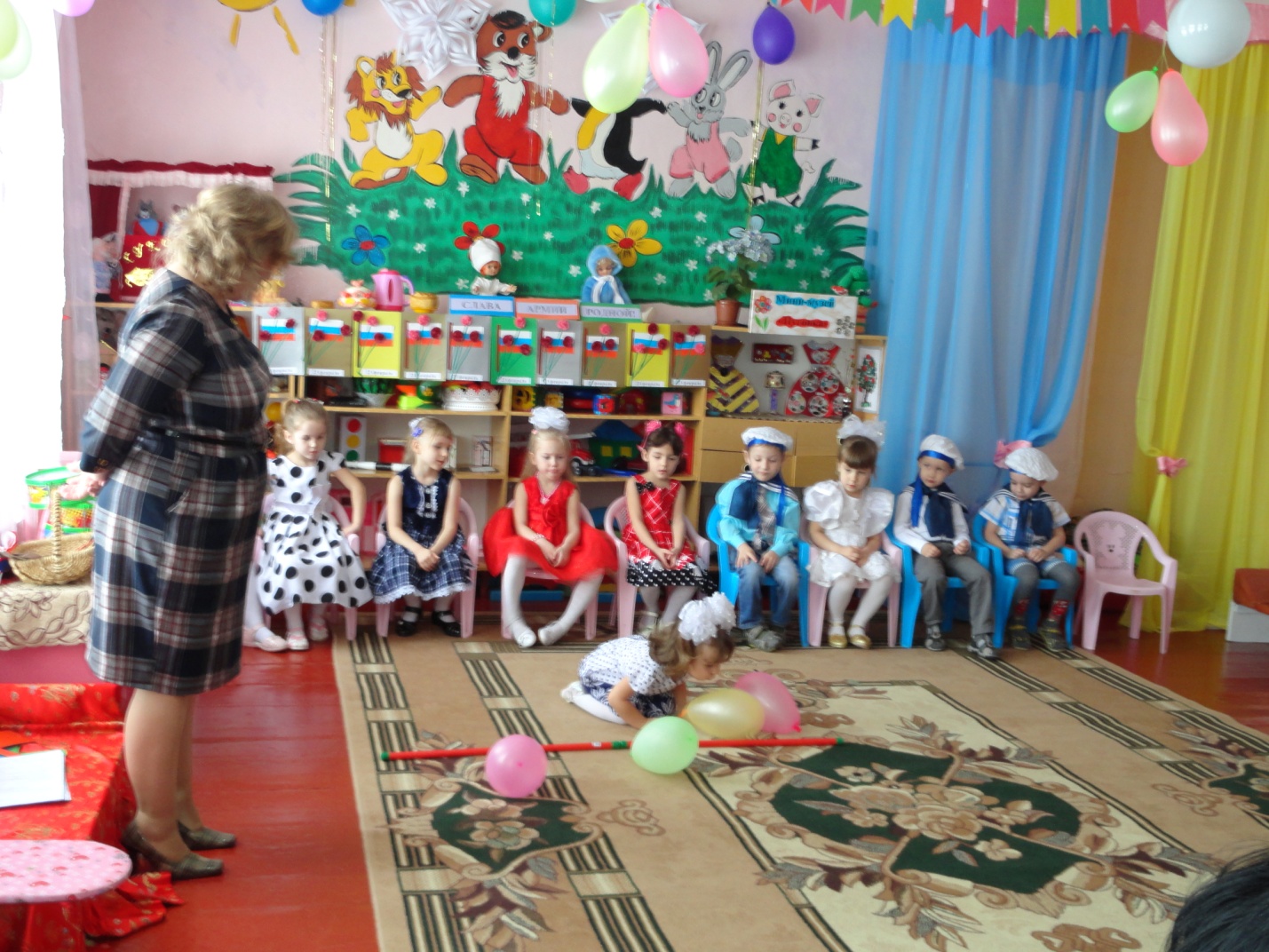 